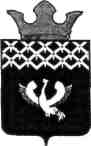 Российская ФедерацияСвердловская областьДума муниципального образованияБайкаловского сельского поселения69-е заседание 2-го созываРЕШЕНИЕ31.07.2013 г.   № 77с. БайкаловоО ВНЕСЕНИИ ИЗМЕНЕНИЙ В РЕШЕНИЕ ДУМЫ МУНИЦИПАЛЬНОГО ОБРАЗОВАНИЯ БАЙКАЛОВСКОГО СЕЛЬСКОГО ПОСЕЛЕНИЯ ОТ 29 ДЕКАБРЯ 2012 ГОДА № 148  «О БЮДЖЕТЕ МУНИЦИПАЛЬНОГО ОБРАЗОВАНИЯ БАЙКАЛОВСКОГО СЕЛЬСКОГО ПОСЕЛЕНИЯ НА 2013 ГОД»На основании Бюджетного кодекса Российской Федерации, Областного закона от 07 декабря 2012 года № 104-ОЗ «Об областном бюджете на 2013 и плановый период на 2014 и 2015 годов» с изменениями, внесёнными Областными законами от 25 марта 2013 года № 24-ОЗ и за,,.., от 01 июля 2013 года № 62-ОЗ; решения Думы муниципального образования Байкаловский муниципальный район от 28 декабря 2012 года № 73 «О бюджете муниципального образования Байкаловский муниципальный район на 2013 год» с изменениями, внесенными решением № 115 от 22 июля 2013 года, статьи 6 главы 2 и статьи 29 главы 4  Положения о бюджетном процессе в муниципальном образовании Байкаловского сельского поселения, руководствуясь статьей 22 Устава Байкаловского сельского поселения, Дума муниципального образования Байкаловского сельского поселенияРЕШИЛА:1. Внести в решение Думы муниципального образования Байкаловского сельского поселения от 29 декабря 2012 года № 148 «О бюджете муниципального образования Байкаловского сельского поселения на 2013 год» («Районные будни», 2013, 21 января, № 5), следующие изменения:1) Пункт 1 раздела 1 изложить в следующей редакции:«1. Установить общий объем доходов муниципального бюджета в сумме 117018,4 тысяч рублей, в том числе объем межбюджетных трансфертов, получаемых из вышестоящих бюджетов, в сумме 98842,1 тысяч рублей.2) Пункт 2 раздела 1 изложить в следующей редакции:«2. Установить общий объем расходов муниципального бюджета в сумме 119724,4 тысяч рублей».  3) Пункт 3 раздела 1 изложить в следующей редакции:            «3. Дефицит муниципального бюджета установлен в сумме 2706 тысяч рублей».4)  Пункт 7 раздела 1 изложить в следующей редакции:   «7. Установить размер резервного фонда местной администрации в сумме 35 тысяч рублей».6) Свод расходов муниципального бюджета (приложение 4) изложить в следующей редакции:7) Распределение бюджетных ассигнований в ведомственной структуре расходов муниципального бюджета (Приложение 5) изложить в следующей редакции: 8) Утвердить распределение бюджетных ассигнований на реализацию муниципальных целевых программ (приложение 6) в следующей редакции:Приложение 6к решению Думы муниципального образованияБайкаловского сельского поселения№ 148  от 29.12.2012г. «О бюджете муниципальногообразования Байкаловского сельского поселения на2013год»Распределение бюджетных ассигнований на реализацию муниципальных целевых программ 9) Свод источников внутреннего финансирования дефицита муниципального бюджета (приложение 9) изложить в следующей редакции:Приложение 9к решению Думы муниципальногообразования Байкаловского сельского поселения№ 148 от 29.12.2012. «О бюджете муниципальногообразования Байкаловского сельского поселения на2013 год»Свод источников внутреннего финансирования дефицита муниципального бюджета2.Настоящее решение вступает в силу с момента подписания и подлежит официальному опубликованию в газете «Районные будни». 3. Контроль над выполнением данного решения возложить на постоянную комиссию по бюджету, финансовой, экономической и налоговой политике (Новопашина Н.Б.).Глава муниципального образованияБайкаловского сельского поселения 				Л.Ю.Пелевина31 июля   2013 годаПредседатель Думы муниципального образования                                             С.В.КузевановаБайкаловского сельского поселения31 июля   2013 года        5) Свод доходов муниципального бюджета (приложение 2) изложить в следующей редакции:Приложение 2
к решению Думы муниципального
образования Байкаловского сельского поселения
№ 148 от 29.12.2012г. «О бюджете муниципального
образования Байкаловского сельского поселения на
2013 год»        5) Свод доходов муниципального бюджета (приложение 2) изложить в следующей редакции:Приложение 2
к решению Думы муниципального
образования Байкаловского сельского поселения
№ 148 от 29.12.2012г. «О бюджете муниципального
образования Байкаловского сельского поселения на
2013 год»        5) Свод доходов муниципального бюджета (приложение 2) изложить в следующей редакции:Приложение 2
к решению Думы муниципального
образования Байкаловского сельского поселения
№ 148 от 29.12.2012г. «О бюджете муниципального
образования Байкаловского сельского поселения на
2013 год»Приложение 4Приложение 4к решению Думы муниципальногок решению Думы муниципальногообразования Байкаловского сельского поселенияобразования Байкаловского сельского поселения№148 от29.12.2012. "О бюджете муниципального№148 от29.12.2012. "О бюджете муниципальногообразования Байкаловского сельского поселения наобразования Байкаловского сельского поселения на2013 год"2013 год"Свод расходов муниципального бюджетаСвод расходов муниципального бюджетаСвод расходов муниципального бюджетаСвод расходов муниципального бюджетаСвод расходов муниципального бюджетаСвод расходов муниципального бюджетаСвод расходов муниципального бюджетаСвод расходов муниципального бюджетаНо-мер стро-киКод раз-дела, подраз-делаКод целевой статьиКод целевой статьиКод вида расхо-довКод вида расхо-довНаименование раздела, подраздела, целевой статьи и вида расходовНаименование раздела, подраздела, целевой статьи и вида расходовСумма в тысячах рублей12334455101 00ОБЩЕГОСУДАРСТВЕННЫЕ ВОПРОСЫОБЩЕГОСУДАРСТВЕННЫЕ ВОПРОСЫ13507,7201 02Функционирование высшего должностного лица субъекта Российской Федерации и муниципального образованияФункционирование высшего должностного лица субъекта Российской Федерации и муниципального образования739,4301 02002 00 00002 00 00Руководство и управление в сфере установленных функций органов местного самоуправленияРуководство и управление в сфере установленных функций органов местного самоуправления739,4401 02002 03 00002 03 00Глава муниципального образованияГлава муниципального образования739,4501 02002 03 00002 03 00120120Расходы на выплату персоналу муниципальных органовРасходы на выплату персоналу муниципальных органов739,4601 03Функционирование законодательных (представительных) органов государственной власти и представительных органов местного самоуправленияФункционирование законодательных (представительных) органов государственной власти и представительных органов местного самоуправления390,9701 03002 00 00002 00 00Руководство и управление в сфере установленных функций органов местного самоуправленияРуководство и управление в сфере установленных функций органов местного самоуправления390,9801 03002 04 00002 04 00Центральный аппаратЦентральный аппарат390,9901 03002 04 00002 04 00120120Расходы на выплату персоналу муниципальных органовРасходы на выплату персоналу муниципальных органов34810242242Закупка товаров, работ, услуг в сфере информационно-коммуникационных технологийЗакупка товаров, работ, услуг в сфере информационно-коммуникационных технологий38,411244244Прочая закупка товаров, работ, услуг для муниципальных нуждПрочая закупка товаров, работ, услуг для муниципальных нужд4,51201 04Функционирование Правительства Российской Федерации, высших исполнительных органов государственной власти субъектов Российской Федерации, местных администрацийФункционирование Правительства Российской Федерации, высших исполнительных органов государственной власти субъектов Российской Федерации, местных администраций90511301 04002 00 00002 00 00Руководство и управление в сфере установленных функций органов местного самоуправленияРуководство и управление в сфере установленных функций органов местного самоуправления90511401 04002 04 00002 04 00Центральный аппаратЦентральный аппарат90511501 04002 04 00002 04 00120120Расходы на выплату персоналу муниципальных органовРасходы на выплату персоналу муниципальных органов6973,216242242Закупка товаров, работ, услуг в сфере информационно-коммуникационных технологийЗакупка товаров, работ, услуг в сфере информационно-коммуникационных технологий448,817243243Закупка товаров, работ, услуг в целях капитального ремонта муниципального имуществаЗакупка товаров, работ, услуг в целях капитального ремонта муниципального имущества392,718244244Прочая закупка товаров, работ, услуг для муниципальных нуждПрочая закупка товаров, работ, услуг для муниципальных нужд948,719540540Иные межбюджетные трансфертыИные межбюджетные трансферты267,520852852Уплата прочих налогов, сборов и иных обязательных платежейУплата прочих налогов, сборов и иных обязательных платежей20,12101 06Обеспечение деятельности финансовых, налоговых и таможенных органов и органов финансового (финансово-бюджетного) надзора Обеспечение деятельности финансовых, налоговых и таможенных органов и органов финансового (финансово-бюджетного) надзора 8742201 06002 00 00002 00 00Руководство и управление в сфере установленных функций органов местного самоуправленияРуководство и управление в сфере установленных функций органов местного самоуправления8742301 06002 04 00002 04 00Центральный аппаратЦентральный аппарат8742401 06002 04 00002 04 00540540Иные межбюджетные трансфертыИные межбюджетные трансферты8742501 07Обеспечение проведения выборов и референдумовОбеспечение проведения выборов и референдумов794,62601 07020 00 02020 00 02Проведение выборов в представительные органы местного самоуправленияПроведение выборов в представительные органы местного самоуправления493,52701 07020 00 02020 00 02244244Прочая закупка товаров, работ, услуг для муниципальных нуждПрочая закупка товаров, работ, услуг для муниципальных нужд493,52801 07020 00 03020 00 03Проведение выборов высшего должностного лицаПроведение выборов высшего должностного лица301,12901 07020 00 03020 00 03244244Прочая закупка товаров, работ, услуг для муниципальных нуждПрочая закупка товаров, работ, услуг для муниципальных нужд301,13001 11Резервные фондыРезервные фонды353101 11070 05 00070 05 00Резервные фонды исполнительных органов местного самоуправленияРезервные фонды исполнительных органов местного самоуправления353201 11070 05 00070 05 00870870Резервные средстваРезервные средства353301 13Другие общегосударственные расходыДругие общегосударственные расходы1622,83401 13090 01 01090 01 01Содержание и обслуживание объектов недвижимого имущества, составляющего казну муниципального образованияСодержание и обслуживание объектов недвижимого имущества, составляющего казну муниципального образования33,23501 13090 01 01090 01 01244244Прочая закупка товаров, работ, услуг для муниципальных нуждПрочая закупка товаров, работ, услуг для муниципальных нужд33,23601 13092 00 00092 00 00Реализация государственных функций, связанных с общегосударственным управлениемРеализация государственных функций, связанных с общегосударственным управлением1589,53701 13092 03 00092 03 00Опубликование муниципальных актов сельских поселенийОпубликование муниципальных актов сельских поселений201,53801 13092 03 00092 03 00244244Прочая закупка товаров, работ, услуг для муниципальных нуждПрочая закупка товаров, работ, услуг для муниципальных нужд201,53901 13092 04 00092 04 00Долевой взнос в Ассоциацию "Совет муниципальных образований Свердловской области"Долевой взнос в Ассоциацию "Совет муниципальных образований Свердловской области"0,54001 13092 04 00092 04 00852852Уплата прочих налогов, сборов и иных обязательных платежейУплата прочих налогов, сборов и иных обязательных платежей0,54101 13092 06 00092 06 00Единовременное поощрение, в т.ч. в связи с выходом на пенсииЕдиновременное поощрение, в т.ч. в связи с выходом на пенсии1654201 13092 06 00092 06 00320320Социальные выплаты гражданам, кроме публичных нормативныхСоциальные выплаты гражданам, кроме публичных нормативных1654301 13092 08 00092 08 00Пенсионное обеспечение  муниципальных служащихПенсионное обеспечение  муниципальных служащих1038,54401 13092 08 00092 08 00320320Социальные выплаты гражданам, кроме публичных нормативныхСоциальные выплаты гражданам, кроме публичных нормативных1038,54501 13092 10 00092 10 00Прочие выплаты по обязательствам государстваПрочие выплаты по обязательствам государства1604601 13092 10 00092 10 00852852Уплата прочих налогов, сборов и иных обязательных платежейУплата прочих налогов, сборов и иных обязательных платежей1604701 13092 11 00092 11 00Расходы на мероприятия, проводимые в рамках Дней местного самоуправленияРасходы на мероприятия, проводимые в рамках Дней местного самоуправления154801 13092 11 00092 11 00244244Прочая закупка товаров, работ, услуг для муниципальных нуждПрочая закупка товаров, работ, услуг для муниципальных нужд154901 13092 14 00092 14 00Расходы на изготовление геральдических знаков государственной и муниципальной символикиРасходы на изготовление геральдических знаков государственной и муниципальной символики95001 13092 14 00092 14 00244244Прочая закупка товаров, работ, услуг для муниципальных нуждПрочая закупка товаров, работ, услуг для муниципальных нужд95101 13525 06 00525 06 00Осуществление государственного полномочия по определению перечня лиц, уполномоченных составлять протоколы об административных правонарушениях, предусмотренных законом Свердловской областиОсуществление государственного полномочия по определению перечня лиц, уполномоченных составлять протоколы об административных правонарушениях, предусмотренных законом Свердловской области0,15201 13525 06 00525 06 00244244Прочая закупка товаров, работ, услуг для муниципальных нуждПрочая закупка товаров, работ, услуг для муниципальных нужд0,15302 00НАЦИОНАЛЬНАЯ ОБОРОНАНАЦИОНАЛЬНАЯ ОБОРОНА477,45402 03Мобилизационная и вневойсковая подготовкаМобилизационная и вневойсковая подготовка477,45502 03001 00 00001 00 00Руководство и управление в сфере установленных функцийРуководство и управление в сфере установленных функций477,45602 03001 36 00001 36 00Осуществление первичного воинского учета на территориях, где отсутствуют военные комиссариатыОсуществление первичного воинского учета на территориях, где отсутствуют военные комиссариаты477,45702 03001 36 00001 36 00120120Расходы на выплату персоналу муниципальных органовРасходы на выплату персоналу муниципальных органов447,558242242Закупка товаров, работ, услуг в сфере информационно-коммуникационных технологийЗакупка товаров, работ, услуг в сфере информационно-коммуникационных технологий10,359244244Прочая закупка товаров, работ, услуг для муниципальных нуждПрочая закупка товаров, работ, услуг для муниципальных нужд19,66003 00НАЦИОНАЛЬНАЯ БЕЗОПАСНОСТЬ И ПРАВООХРАНИТЕЛЬНАЯ ДЕЯТЕЛЬНОСТЬНАЦИОНАЛЬНАЯ БЕЗОПАСНОСТЬ И ПРАВООХРАНИТЕЛЬНАЯ ДЕЯТЕЛЬНОСТЬ659,76103 09Защита населения и территории от чрезвычайных ситуаций природного и техногенного характера, гражданская оборонаЗащита населения и территории от чрезвычайных ситуаций природного и техногенного характера, гражданская оборона203,56203 09218 01 00218 01 00Мероприятия по предупреждению и ликвидации последствий чрезвычайных ситуаций и стихийных бедствийМероприятия по предупреждению и ликвидации последствий чрезвычайных ситуаций и стихийных бедствий203,56303 09218 01 00218 01 00244244Прочая закупка товаров, работ, услуг для муниципальных нуждПрочая закупка товаров, работ, услуг для муниципальных нужд203,56403 10Обеспечение пожарной безопасностиОбеспечение пожарной безопасности361,26503 10248 00 00248 00 00Реализация функций, связанных с обеспечением первичных мер пожарной безопасностиРеализация функций, связанных с обеспечением первичных мер пожарной безопасности361,26603 10248 01 00248 01 00Содержание добровольной пожарной охраны и добровольных пожарных дружинСодержание добровольной пожарной охраны и добровольных пожарных дружин46,56703 10248 01 00248 01 00244244Прочая закупка товаров, работ, услуг для муниципальных нуждПрочая закупка товаров, работ, услуг для муниципальных нужд46,56803 10248 02 00248 02 00Мероприятия по обеспечению пожарной безопасностиМероприятия по обеспечению пожарной безопасности314,76903 10248 02 00248 02 00244244Прочая закупка товаров, работ, услуг для муниципальных нуждПрочая закупка товаров, работ, услуг для муниципальных нужд74,570411411Бюджетные инвестиции в объекты муниципальной собственности казенным учреждениямБюджетные инвестиции в объекты муниципальной собственности казенным учреждениям240,27103 14Другие вопросы в области национальной безопасности и правоохранительной деятельностиДругие вопросы в области национальной безопасности и правоохранительной деятельности957203 14247 03 00247 03 00Создание условий для деятельности добровольных формирований населения по охране общественного порядкаСоздание условий для деятельности добровольных формирований населения по охране общественного порядка957303 14247 03 00247 03 00244244Прочая закупка товаров, работ, услуг для муниципальных нуждПрочая закупка товаров, работ, услуг для муниципальных нужд957404 00НАЦИОНАЛЬНАЯ ЭКОНОМИКАНАЦИОНАЛЬНАЯ ЭКОНОМИКА49793,67504 06Водные ресурсыВодные ресурсы2058,47604 06280 01 00280 01 00Мероприятия по текущему и капитальному ремонту гидротехнических сооружений и другие водохозяйственные мероприятия по обеспечению безопасности, предотвращению и ликвидации последствий аварий на гидротехнических сооруженияхМероприятия по текущему и капитальному ремонту гидротехнических сооружений и другие водохозяйственные мероприятия по обеспечению безопасности, предотвращению и ликвидации последствий аварий на гидротехнических сооружениях997,47704 06280 01 00280 01 00243243Закупка товаров, работ, услуг в целях капитального ремонта муниципального имуществаЗакупка товаров, работ, услуг в целях капитального ремонта муниципального имущества738,478244244Прочая закупка товаров, работ, услуг для муниципальных нуждПрочая закупка товаров, работ, услуг для муниципальных нужд2597904 06823 02 01823 02 01Осуществление капитального ремонта гидротехнических сооружений, находящихся в муниципальной собственности, и осуществление действий, связанных с приобретением права муниципальной собственности на бесхозяйные гидротехнические сооружения, расположенные на территориях соответствующих муниципальных образований в Свердловской областиОсуществление капитального ремонта гидротехнических сооружений, находящихся в муниципальной собственности, и осуществление действий, связанных с приобретением права муниципальной собственности на бесхозяйные гидротехнические сооружения, расположенные на территориях соответствующих муниципальных образований в Свердловской области10618004 06823 02 01823 02 01243243Закупка товаров, работ, услуг в целях капитального ремонта муниципального имуществаЗакупка товаров, работ, услуг в целях капитального ремонта муниципального имущества10618104 08ТранспортТранспорт1609,78204 08303 02 00303 02 00Отдельные мероприятия в области автомобильного транспортаОтдельные мероприятия в области автомобильного транспорта1609,78304 08303 02 00303 02 00411411Бюджетные инвестиции в объекты муниципальной собственности казенным учреждениямБюджетные инвестиции в объекты муниципальной собственности казенным учреждениям688,684810810Субсидии юридическим лицам (кроме муниципальных) - производителям товаров, работ, услугСубсидии юридическим лицам (кроме муниципальных) - производителям товаров, работ, услуг921,18504 09Дорожное хозяйство (дорожные фонды)Дорожное хозяйство (дорожные фонды)46048,18604 09315 01 00315 01 00Поддержка дорожного хозяйстваПоддержка дорожного хозяйства4116,68704 09315 01 01315 01 01Строительство, реконструкция, капитальный ремонт, ремонт и содержание автомобильных дорог и искусственных сооружений на нихСтроительство, реконструкция, капитальный ремонт, ремонт и содержание автомобильных дорог и искусственных сооружений на них4116,68804 09315 01 01315 01 01244244Прочая закупка товаров, работ, услуг для муниципальных нуждПрочая закупка товаров, работ, услуг для муниципальных нужд4116,68904 09795 28 00795 28 00Муниципальная программа "Развитие транспортного комплекса МО Байкаловского сельского поселения" на 2012-2016 годыМуниципальная программа "Развитие транспортного комплекса МО Байкаловского сельского поселения" на 2012-2016 годы28189004 09795 28 00795 28 00244244Прочая закупка товаров, работ, услуг для муниципальных нуждПрочая закупка товаров, работ, услуг для муниципальных нужд831,591411411Бюджетные инвестиции в объекты муниципальной собственности казенным учреждениямБюджетные инвестиции в объекты муниципальной собственности казенным учреждениям1986,59204 09803 02 05803 02 05Строительство и реконструкция автомобильных дорог общего пользования местного значения в рамках реализации подпрограммСтроительство и реконструкция автомобильных дорог общего пользования местного значения в рамках реализации подпрограмм377279304 09803 02 05803 02 05411411Бюджетные инвестиции в объекты муниципальной собственности казенным учреждениямБюджетные инвестиции в объекты муниципальной собственности казенным учреждениям377279404 09803 02 10803 02 10Капитальный ремонт и ремонт дворовых территорий многоквартирных домов, проездов к дворовым территориям многоквартирных домов населенных пунктовКапитальный ремонт и ремонт дворовых территорий многоквартирных домов, проездов к дворовым территориям многоквартирных домов населенных пунктов1386,59504 09803 02 10803 02 10244244Прочая закупка товаров, работ, услуг для муниципальных нуждПрочая закупка товаров, работ, услуг для муниципальных нужд1386,59604 12Другие вопросы в области национальной экономикиДругие вопросы в области национальной экономики77,49704 12340 03 00340 03 00Мероприятия по землеустройству и землепользованиюМероприятия по землеустройству и землепользованию54,49804 12340 03 00340 03 00244244Прочая закупка товаров, работ, услуг для муниципальных нуждПрочая закупка товаров, работ, услуг для муниципальных нужд54,49904 12795 29 00795 29 00Муниципальная программа "Содействие развитию малого и среднего предпринимательства в муниципальном образовании Байкаловского сельского поселения" на 2011-2014 годыМуниципальная программа "Содействие развитию малого и среднего предпринимательства в муниципальном образовании Байкаловского сельского поселения" на 2011-2014 годы2310004 12795 29 00795 29 00630630Субсидии некоммерческим организациям (за исключением муниципальных учреждений)Субсидии некоммерческим организациям (за исключением муниципальных учреждений)2310105 00ЖИЛИЩНО-КОММУНАЛЬНОЕ ХОЗЯЙСТВОЖИЛИЩНО-КОММУНАЛЬНОЕ ХОЗЯЙСТВО39802,810205 01Жилищное хозяйствоЖилищное хозяйство6794,610305 01102 01 02102 01 02Бюджетные инвестиции в объекты капитального строительства собственности муниципальных образованийБюджетные инвестиции в объекты капитального строительства собственности муниципальных образований494010405 01102 01 02102 01 02441441Бюджетные инвестиции на приобретение объектов недвижимого имущества казенным учреждениямБюджетные инвестиции на приобретение объектов недвижимого имущества казенным учреждениям494010505 01360 00 00360 00 00Поддержка жилищного хозяйстваПоддержка жилищного хозяйства1854,610605 01360 01 00360 01 00Мероприятия по содержанию имущества муниципального жилищного фондаМероприятия по содержанию имущества муниципального жилищного фонда1687,910705 01360 01 00360 01 00243243Закупка товаров, работ, услуг в целях капитального ремонта муниципального имуществаЗакупка товаров, работ, услуг в целях капитального ремонта муниципального имущества1687,910805 01360 02 00360 02 00Мероприятия в области жилищного хозяйстваМероприятия в области жилищного хозяйства166,710905 01360 02 00360 02 00810810Субсидии юридическим лицам (кроме муниципальных) - производителям товаров, работ, услугСубсидии юридическим лицам (кроме муниципальных) - производителям товаров, работ, услуг166,711005 02Коммунальное хозяйствоКоммунальное хозяйство17069,511105 02090 01 01090 01 01Содержание и обслуживание объектов недвижимого имущества, составляющего казну муниципального образованияСодержание и обслуживание объектов недвижимого имущества, составляющего казну муниципального образования33,711205 02090 01 01090 01 01243243Закупка товаров, работ, услуг в целях капитального ремонта муниципального имуществаЗакупка товаров, работ, услуг в целях капитального ремонта муниципального имущества33,711305 02102 01 02102 01 02Бюджетные инвестиции в объекты капитального строительства собственности муниципальных образованийБюджетные инвестиции в объекты капитального строительства собственности муниципальных образований1253,311405 02102 01 02102 01 02411411Бюджетные инвестиции в объекты муниципальной собственности казенным учреждениямБюджетные инвестиции в объекты муниципальной собственности казенным учреждениям1253,311505 02370 01 00370 01 00Мероприятия в области коммунального хозяйстваМероприятия в области коммунального хозяйства5730,411605 02370 01 00370 01 00243243Закупка товаров, работ, услуг в целях капитального ремонта муниципального имуществаЗакупка товаров, работ, услуг в целях капитального ремонта муниципального имущества180117244244Прочая закупка товаров, работ, услуг для муниципальных нуждПрочая закупка товаров, работ, услуг для муниципальных нужд200,6118411411Бюджетные инвестиции в объекты муниципальной собственности казенным учреждениямБюджетные инвестиции в объекты муниципальной собственности казенным учреждениям123,6119810810Субсидии юридическим лицам (кроме муниципальных) - производителям товаров, работ, услугСубсидии юридическим лицам (кроме муниципальных) - производителям товаров, работ, услуг5226,212005 02795 00 00795 00 00Целевые программы муниципальных образованийЦелевые программы муниципальных образований914,112105 02795 30 00795 30 00Муниципальная программа "Энергосбережение и повышение энергетической эффективности на территории МО Байкаловского сельского поселения" на 2012-2015 годыМуниципальная программа "Энергосбережение и повышение энергетической эффективности на территории МО Байкаловского сельского поселения" на 2012-2015 годы7,812205 02795 30 00795 30 00244244Прочая закупка товаров, работ, услуг для муниципальных нуждПрочая закупка товаров, работ, услуг для муниципальных нужд7,812305 02795 31 00795 31 00Муниципальная целевая программа "Мероприятия по использованию, охране и обустройству источников нецентрализованного питьевого водоснабжения на территории муниципального образования Байкаловского сельского поселения" на 2013-2015 годыМуниципальная целевая программа "Мероприятия по использованию, охране и обустройству источников нецентрализованного питьевого водоснабжения на территории муниципального образования Байкаловского сельского поселения" на 2013-2015 годы390,612405 02795 31 00795 31 00243243Закупка товаров, работ, услуг в целях капитального ремонта муниципального имуществаЗакупка товаров, работ, услуг в целях капитального ремонта муниципального имущества291125244244Прочая закупка товаров, работ, услуг для муниципальных нуждПрочая закупка товаров, работ, услуг для муниципальных нужд15,6126411411Бюджетные инвестиции в объекты муниципальной собственности казенным учреждениямБюджетные инвестиции в объекты муниципальной собственности казенным учреждениям8412705 02795 32 00795 32 00Муниципальная целевая программа «Газификация Байкаловского сельского поселения» на 2011-2015 годыМуниципальная целевая программа «Газификация Байкаловского сельского поселения» на 2011-2015 годы515,712805 02795 32 00795 32 00244244Прочая закупка товаров, работ, услуг для муниципальных нуждПрочая закупка товаров, работ, услуг для муниципальных нужд191,2129411411Бюджетные инвестиции в объекты муниципальной собственности казенным учреждениямБюджетные инвестиции в объекты муниципальной собственности казенным учреждениям324,513005 02819 00 00819 00 00Областная целевая программа "Энергосбережение в Свердловской области" на 2011-2015 годыОбластная целевая программа "Энергосбережение в Свердловской области" на 2011-2015 годы892,113105 02819 00 00819 00 00244244Прочая закупка товаров, работ, услуг для муниципальных нуждПрочая закупка товаров, работ, услуг для муниципальных нужд892,113205 02825 01 03825 01 03Реализация мероприятий подпрограммы "Развитие газификации"Реализация мероприятий подпрограммы "Развитие газификации"8245,913305 02825 01 03825 01 03411411Бюджетные инвестиции в объекты муниципальной собственности казенным учреждениямБюджетные инвестиции в объекты муниципальной собственности казенным учреждениям8245,913405 03БлагоустройствоБлагоустройство13908,313505 03600 00 00600 00 00Благоустройство сельских поселенийБлагоустройство сельских поселений6843,413605 03600 01 00600 01 00Уличное освещениеУличное освещение4861,913705 03600 01 00600 01 00244244Прочая закупка товаров, работ, услуг для муниципальных нуждПрочая закупка товаров, работ, услуг для муниципальных нужд4861,913805 03600 02 00600 02 00ОзеленениеОзеленение205,613905 03600 02 00600 02 00244244Прочая закупка товаров, работ, услуг для муниципальных нуждПрочая закупка товаров, работ, услуг для муниципальных нужд205,614005 03600 03 00600 03 00Организация и содержание мест захороненияОрганизация и содержание мест захоронения307,514105 03600 03 00600 03 00244244Прочая закупка товаров, работ, услуг для муниципальных нуждПрочая закупка товаров, работ, услуг для муниципальных нужд307,514205 03600 04 00600 04 00Обустройство тротуаров в населенных пунктах поселенияОбустройство тротуаров в населенных пунктах поселения932,514305 03600 04 00600 04 00244244Прочая закупка товаров, работ, услуг для муниципальных нуждПрочая закупка товаров, работ, услуг для муниципальных нужд305,7144411411Бюджетные инвестиции в объекты муниципальной собственности казенным учреждениямБюджетные инвестиции в объекты муниципальной собственности казенным учреждениям626,814505 03600 05 00600 05 00Уборка мусора с территории населенных пунктов поселенияУборка мусора с территории населенных пунктов поселения38014605 03600 05 00600 05 00244244Прочая закупка товаров, работ, услуг для муниципальных нуждПрочая закупка товаров, работ, услуг для муниципальных нужд38014705 03600 06 00600 06 00Прочие мероприятия по благоустройствуПрочие мероприятия по благоустройству155,914805 03600 06 00600 06 00244244Прочая закупка товаров, работ, услуг для муниципальных нуждПрочая закупка товаров, работ, услуг для муниципальных нужд155,914905 03795 00 00795 00 00Целевые программы муниципальных образованийЦелевые программы муниципальных образований4399,915005 03795 30 00795 30 00Муниципальная программа "Энергосбережение и повышение энергетической эффективности на территории МО Байкаловского сельского поселения" на 2012-2015 годыМуниципальная программа "Энергосбережение и повышение энергетической эффективности на территории МО Байкаловского сельского поселения" на 2012-2015 годы203,315105 03795 30 00795 30 00244244Прочая закупка товаров, работ, услуг для муниципальных нуждПрочая закупка товаров, работ, услуг для муниципальных нужд203,315205 03795 33 00795 33 00Муниципальная программа "Комплексное благоустройство дворовых территорий в муниципальном образовании Байкаловского сельского поселения" на 2012-2015 годыМуниципальная программа "Комплексное благоустройство дворовых территорий в муниципальном образовании Байкаловского сельского поселения" на 2012-2015 годы4196,615305 03795 33 00795 33 00244244Прочая закупка товаров, работ, услуг для муниципальных нуждПрочая закупка товаров, работ, услуг для муниципальных нужд139,8154411411Бюджетные инвестиции в объекты муниципальной собственности казенным учреждениямБюджетные инвестиции в объекты муниципальной собственности казенным учреждениям4056,815505 03819 00 00819 00 00Областная целевая программа "Энергосбережение в Свердловской области" на 2011-2015 годыОбластная целевая программа "Энергосбережение в Свердловской области" на 2011-2015 годы66515605 03819 00 00819 00 00411411Бюджетные инвестиции в объекты муниципальной собственности казенным учреждениямБюджетные инвестиции в объекты муниципальной собственности казенным учреждениям66515705 03822 00 00822 00 00Областная целевая программа "Комплексное благоустройство дворовых территорий в муниципальныхъ образованиях в Свердловской области - "Тысяча дворов" на 2011-2015 годыОбластная целевая программа "Комплексное благоустройство дворовых территорий в муниципальныхъ образованиях в Свердловской области - "Тысяча дворов" на 2011-2015 годы200015805 03822 00 00822 00 00411411Бюджетные инвестиции в объекты муниципальной собственности казенным учреждениямБюджетные инвестиции в объекты муниципальной собственности казенным учреждениям200015905 05Другие вопросы в области жилищно-коммунального хозяйстваДругие вопросы в области жилищно-коммунального хозяйства2030,416005 05092 09 00092 09 00Исполнение судебных актов по искам к бюджету муниципального образования о возмещении вреда, причиненного гражданину или юридическому лицу в результате незаконных действий (бездействия) муниципальных органов либо должностных лиц этих органовИсполнение судебных актов по искам к бюджету муниципального образования о возмещении вреда, причиненного гражданину или юридическому лицу в результате незаконных действий (бездействия) муниципальных органов либо должностных лиц этих органов628,716105 05092 09 00092 09 00830830Исполнение судебных актов  Исполнение судебных актов  628,716205 05102 01 02102 01 02Бюджетные инвестиции в объекты капитального строительства собственности муниципальных образованийБюджетные инвестиции в объекты капитального строительства собственности муниципальных образований1331,616305 05102 01 02102 01 02411411Бюджетные инвестиции в объекты муниципальной собственности казенным учреждениямБюджетные инвестиции в объекты муниципальной собственности казенным учреждениям1331,616405 05380 00 00380 00 00Мероприятия в области других вопросов жилищно-коммунального хозяйстваМероприятия в области других вопросов жилищно-коммунального хозяйства70,116505 05380 00 00380 00 00244244Прочая закупка товаров, работ, услуг для муниципальных нуждПрочая закупка товаров, работ, услуг для муниципальных нужд70,116607 00ОБРАЗОВАНИЕ    ОБРАЗОВАНИЕ    3416707 07Молодежная политика и оздоровление детейМолодежная политика и оздоровление детей3416807 07431 00 00431 00 00Организационно-воспитательная работа с молодежьюОрганизационно-воспитательная работа с молодежью3416907 07431 01 00431 01 00Проведение мероприятий для детей и молодежиПроведение мероприятий для детей и молодежи3417007 07431 01 00431 01 00244244Прочая закупка товаров, работ, услуг для муниципальных нуждПрочая закупка товаров, работ, услуг для муниципальных нужд3417108 00КУЛЬТУРА, КИНЕМАТОГРАФИЯКУЛЬТУРА, КИНЕМАТОГРАФИЯ14910,917208 01КультураКультура14910,917308 01002 00 00002 00 00Руководство и управление в сфере установленных функций органов местного самоуправленияРуководство и управление в сфере установленных функций органов местного самоуправления1206,417408 01002 99 00002 99 00Обеспечение деятельности подведомственных учрежденийОбеспечение деятельности подведомственных учреждений1206,417508 01002 99 00002 99 00110110Расходы на выплаты персоналу казенных учрежденийРасходы на выплаты персоналу казенных учреждений1067176242242Закупка товаров, работ, услуг в сфере информационно-коммуникационных технологийЗакупка товаров, работ, услуг в сфере информационно-коммуникационных технологий121,1177244244Прочая закупка товаров, работ, услуг для муниципальных нуждПрочая закупка товаров, работ, услуг для муниципальных нужд18,317808 01440 00 00440 00 00Дворцы, дома культуры и другие учреждения культурыДворцы, дома культуры и другие учреждения культуры899017908 01440 00 00440 00 00110110Расходы на выплаты персоналу казенных учрежденийРасходы на выплаты персоналу казенных учреждений5429180242242Закупка товаров, работ, услуг в сфере информационно-коммуникационных технологийЗакупка товаров, работ, услуг в сфере информационно-коммуникационных технологий137,7181243243Закупка товаров, работ, услуг в целях капитального ремонта муниципального имуществаЗакупка товаров, работ, услуг в целях капитального ремонта муниципального имущества708182244244Прочая закупка товаров, работ, услуг для муниципальных нуждПрочая закупка товаров, работ, услуг для муниципальных нужд2647,3183852852Уплата прочих налогов, сборов и иных обязательных платежейУплата прочих налогов, сборов и иных обязательных платежей6818408 01440 02 00440 02 00Комплектование книжных фондов библиотек муниципальных образований и государственных библиотек городов Москвы и Санкт-ПетербургаКомплектование книжных фондов библиотек муниципальных образований и государственных библиотек городов Москвы и Санкт-Петербурга2318508 01440 02 00440 02 00244244Прочая закупка товаров, работ, услуг для муниципальных нуждПрочая закупка товаров, работ, услуг для муниципальных нужд2318608 01441 00 00441 00 00Музеи и постоянные выставкиМузеи и постоянные выставки126018708 01441 00 00441 00 00110110Расходы на выплату персоналу казенных учрежденийРасходы на выплату персоналу казенных учреждений760,4188242242Закупка товаров, работ, услуг в сфере информационно-коммуникационных технологийЗакупка товаров, работ, услуг в сфере информационно-коммуникационных технологий51,6189244244Прочая закупка товаров, работ, услуг для муниципальных нуждПрочая закупка товаров, работ, услуг для муниципальных нужд44819008 01442 00 00442 00 00БиблиотекиБиблиотеки2843,119108 01442 00 00442 00 00110110Расходы на выплаты персоналу казенных учрежденийРасходы на выплаты персоналу казенных учреждений2106,9192242242Закупка товаров, работ, услуг в сфере информационно-коммуникационных технологийЗакупка товаров, работ, услуг в сфере информационно-коммуникационных технологий93,5193243243Закупка товаров, работ, услуг в целях капитального ремонта муниципального имуществаЗакупка товаров, работ, услуг в целях капитального ремонта муниципального имущества258194244244Прочая закупка товаров, работ, услуг для муниципальных нуждПрочая закупка товаров, работ, услуг для муниципальных нужд384,719508 01795 00 00795 00 00Целевые программы муниципальных образованийЦелевые программы муниципальных образований568,419608 01795 04 00795 04 00Районная муниципальная целевая программа "Сохранение, развитие культуры и искусства муниципального образования Байкаловский муниципальный район" на 2013-2015 годыРайонная муниципальная целевая программа "Сохранение, развитие культуры и искусства муниципального образования Байкаловский муниципальный район" на 2013-2015 годы368,419708 01795 04 00795 04 00242242Закупка товаров, работ, услуг в сфере информационно-коммуникационных технологийЗакупка товаров, работ, услуг в сфере информационно-коммуникационных технологий60198243243Закупка товаров, работ, услуг в целях капитального ремонта муниципального имуществаЗакупка товаров, работ, услуг в целях капитального ремонта муниципального имущества190199244244Прочая закупка товаров, работ, услуг для муниципальных нуждПрочая закупка товаров, работ, услуг для муниципальных нужд118,420008 01795 34 00795 34 00Муниципальная целевая программа "Осуществление мероприятий по организации культурного досуга и отдыха жителей Байкаловского сельского поселения" на 2013 годМуниципальная целевая программа "Осуществление мероприятий по организации культурного досуга и отдыха жителей Байкаловского сельского поселения" на 2013 год20020108 01795 34 00795 34 00244244Прочая закупка товаров, работ, услуг для муниципальных нуждПрочая закупка товаров, работ, услуг для муниципальных нужд20020208 01817 00 01817 00 01Информатизация муниципальных библиотек, в том числе на комплектование книжных фондов (включая приобретение электронных версий книг и приобретение (подписку) периодических изданий), компьютерного оборудования и лицензионного программного обеспечения, подключение муниципальных библиотек к сети ИнтернетИнформатизация муниципальных библиотек, в том числе на комплектование книжных фондов (включая приобретение электронных версий книг и приобретение (подписку) периодических изданий), компьютерного оборудования и лицензионного программного обеспечения, подключение муниципальных библиотек к сети Интернет2020308 01817 00 01817 00 01242242Закупка товаров, работ, услуг в сфере информационно-коммуникационных технологийЗакупка товаров, работ, услуг в сфере информационно-коммуникационных технологий2020410 00СОЦИАЛЬНАЯ ПОЛИТИКАСОЦИАЛЬНАЯ ПОЛИТИКА11720510 06Другие вопросы в области социальной политикиДругие вопросы в области социальной политики11720610 06514 03 00514 03 00Оказание поддержки общественным организациям ветеранов, инвалидов, детей погибших (умерших) участников Великой Отечественной войны, женским, детским и молодежным объединениямОказание поддержки общественным организациям ветеранов, инвалидов, детей погибших (умерших) участников Великой Отечественной войны, женским, детским и молодежным объединениям520710 06514 03 00514 03 00244244Прочая закупка товаров, работ, услуг для муниципальных нуждПрочая закупка товаров, работ, услуг для муниципальных нужд520810 06514 08 00514 08 00Реализация мероприятий в области социальной политикиРеализация мероприятий в области социальной политики11220910 06514 08 00514 08 00244244Прочая закупка товаров, работ, услуг для муниципальных нуждПрочая закупка товаров, работ, услуг для муниципальных нужд11221011 00ФИЗИЧЕСКАЯ КУЛЬТУРА И СПОРТФИЗИЧЕСКАЯ КУЛЬТУРА И СПОРТ421,321111 01Физическая культураФизическая культура2021211 01512 00 00512 00 00Физкультурно-оздоровительная работа и спортивные мероприятияФизкультурно-оздоровительная работа и спортивные мероприятия2021311 01512 00 00512 00 00244244Прочая закупка товаров, работ, услуг для муниципальных нуждПрочая закупка товаров, работ, услуг для муниципальных нужд2021411 02Массовый спортМассовый спорт401,321511 02512 00 00512 00 00Физкультурно-оздоровительная работа и спортивные мероприятия  Физкультурно-оздоровительная работа и спортивные мероприятия  401,321611 02512 00 00512 00 00110110Расходы на выплаты персоналу казенных учрежденийРасходы на выплаты персоналу казенных учреждений178,1217244244Прочая закупка товаров, работ, услуг для муниципальных нуждПрочая закупка товаров, работ, услуг для муниципальных нужд223,2218ВСЕГО РАСХОДОВВСЕГО РАСХОДОВ119724,4Приложение 5Приложение 5Приложение 5Приложение 5Приложение 5Приложение 5к решению Думы муниципальногок решению Думы муниципальногок решению Думы муниципальногок решению Думы муниципальногок решению Думы муниципальногок решению Думы муниципальногообразования Байкаловского сельского поселенияобразования Байкаловского сельского поселенияобразования Байкаловского сельского поселенияобразования Байкаловского сельского поселенияобразования Байкаловского сельского поселенияобразования Байкаловского сельского поселения№ 148  от 29.12.2012г. «О бюджете муниципального№ 148  от 29.12.2012г. «О бюджете муниципального№ 148  от 29.12.2012г. «О бюджете муниципального№ 148  от 29.12.2012г. «О бюджете муниципального№ 148  от 29.12.2012г. «О бюджете муниципального№ 148  от 29.12.2012г. «О бюджете муниципальногообразования Байкаловского сельского поселения наобразования Байкаловского сельского поселения наобразования Байкаловского сельского поселения наобразования Байкаловского сельского поселения наобразования Байкаловского сельского поселения наобразования Байкаловского сельского поселения на2013 год»2013 год»2013 год»2013 год»2013 год»2013 год»Распределение бюджетных ассигнований в ведомственной структуре расходов муниципального бюджетаРаспределение бюджетных ассигнований в ведомственной структуре расходов муниципального бюджетаРаспределение бюджетных ассигнований в ведомственной структуре расходов муниципального бюджетаРаспределение бюджетных ассигнований в ведомственной структуре расходов муниципального бюджетаРаспределение бюджетных ассигнований в ведомственной структуре расходов муниципального бюджетаРаспределение бюджетных ассигнований в ведомственной структуре расходов муниципального бюджетаРаспределение бюджетных ассигнований в ведомственной структуре расходов муниципального бюджетаНо-мер стро-киНаименование главного распорядителя бюджетных средств, раздела, подраздела, целевой статьи и вида расходовКод глав-ного рас-по-ряди-теляКод раз-дела, под-раз-делаКод целевой статьиКод вида рас-хо-довСумма, в тысячах рублей12345671ДУМА МУНИЦИПАЛЬНОГО ОБРАЗОВАНИЯ БАЙКАЛОВСКОГО СЕЛЬСКОГО ПОСЕЛЕНИЯ912644,12ОБЩЕГОСУДАРСТВЕННЫЕ ВОПРОСЫ91201 00644,13Функционирование законодательных (представительных) органов государственной власти и представительных органов местного самоуправления91201 03390,94Руководство и управление в сфере установленных функций органов местного самоуправления91201 03002 00 00390,95Центральный аппарат91201 03002 04 00390,96Расходы на выплату персоналу муниципальных органов91201 03002 04 001203487Закупка товаров, работ, услуг в сфере информационно-коммуникационных технологий24238,48Прочая закупка товаров, работ, услуг для муниципальных нужд2444,59Обеспечение деятельности финансовых, налоговых и таможенных органов и органов финансового (финансово-бюджетного) надзора 91201 06253,210Руководство и управление в сфере установленных функций91201 06002 00 00253,211Центральный аппарат91201 06002 04 00253,212Иные межбюджетные трансферты91201 06002 04 00540253,213БАЙКАЛОВСКАЯ РАЙОННАЯ ТЕРРИТОРИАЛЬНАЯ  ИЗБИРАТЕЛЬНАЯ КОМИССИЯ918794,614ОБЩЕГОСУДАРСТВЕННЫЕ ВОПРОСЫ91801 00794,615Обеспечение проведения выборов и референдумов91801 07794,616Проведение выборов в представительные органы местного самоуправления91801 07020 00 02493,517Прочая закупка товаров, работ, услуг для муниципальных нужд91801 07020 00 02244493,518Проведение выборов высшего должностного лица 91801 07020 00 03301,119Прочая закупка товаров, работ, услуг для муниципальных нужд91801 07020 00 03244301,120АДМИНИСТРАЦИЯ МУНИЦИПАЛЬНОГО ОБРАЗОВАНИЯ БАЙКАЛОВСКОГО СЕЛЬСКОГО ПОСЕЛЕНИЯ920118285,721ОБЩЕГОСУДАРСТВЕННЫЕ ВОПРОСЫ92001 001206922Функционирование высшего должностного лица субъекта Российской Федерации и муниципального образования92001 02739,423Руководство и управление в сфере установленных функций органов местного самоуправления92001 02002 00 00739,424Глава муниципального образования92001 02002 03 00739,425Расходы на выплату персоналу муниципальных органов92001 02002 03 00120739,426Функционирование Правительства Российской Федерации, высших исполнительных органов государственной власти субъектов Российской Федерации, местных администраций92001 04905127Руководство и управление в сфере установленных функций органов местного самоуправления92001 04002 00 00905128Центральный аппарат92001 04002 04 00905129Расходы на выплату персоналу муниципальных органов92001 04002 04 001206973,230Закупка товаров, работ, услуг в сфере информационно-коммуникационных технологий242448,831Закупка товаров, работ, услуг в целях капитального ремонта муниципального имущества243392,732Прочая закупка товаров, работ, услуг для муниципальных нужд244948,733Иные межбюджетные трансферты540267,534Уплата прочих налогов, сборов и иных обязательных платежей85220,135Обеспечение деятельности финансовых, налоговых и таможенных органов и органов финансового (финансово-бюджетного) надзора 92001 06620,836Руководство и управление в сфере установленных функций органов местного самоуправления92001 06002 00 00620,837Центральный аппарат92001 06002 04 00620,838Иные межбюджетные трансферты92001 06002 04 00540620,839Резервные фонды92001 113540Резервные фонды исполнительных органов местного самоуправления92001 11070 05 003541Резервные средства92001 11070 05 008703542Другие общегосударственные расходы92001 131622,843Содержание и обслуживание объектов недвижимого имущества, составляющего казну муниципального образования92001 13090 01 0133,244Прочая закупка товаров, работ, услуг для муниципальных нужд92001 13090 01 0124433,245Реализация государственных функций, связанных с общегосударственным управлением92001 13092 00 001589,546Опубликование муниципальных актов сельских поселений92001 13092 03 00201,547Прочая закупка товаров, работ, услуг для муниципальных нужд92001 13092 03 00244201,548Долевой взнос в Ассоциацию "Совет муниципальных образований Свердловской области"92001 13092 04 000,549Уплата прочих налогов, сборов и иных обязательных платежей92001 13092 04 008520,550Единовременное поощрение, в т.ч. в связи с выходом на пенсию92001 13092 06 0016551Социальные выплаты гражданам, кроме публичных нормативных92001 13092 06 0032016552Пенсионное обеспечение  муниципальных служащих92001 13092 08 001038,553Социальные выплаты гражданам, кроме публичных нормативных92001 13092 08 003201038,554Прочие выплаты по обязательствам государства92001 13092 10 0016055Уплата прочих налогов, сборов и иных обязательных платежей92001 13092 10 0085216056Расходы на мероприятия, проводимые в рамках Дней местного самоуправления92001 13092 11 001557Прочая закупка товаров, работ, услуг для муниципальных нужд92001 13092 11 002441558Расходы на изготовление геральдических знаков государственной и муниципальной символики92001 13092 14 00959Прочая закупка товаров, работ, услуг для муниципальных нужд92001 13092 14 00244960Осуществление государственного полномочия по определению перечня лиц, уполномоченных составлять протоколы об административных правонарушениях, предусмотренных законом Свердловской области92001 13525 06 000,161Прочая закупка товаров, работ, услуг для муниципальных нужд92001 13525 06 002440,162НАЦИОНАЛЬНАЯ ОБОРОНА92002 00477,463Мобилизационная и вневойсковая подготовка92002 03477,464Руководство и управление в сфере установленных функций92002 03001 00 00477,465Осуществление первичного воинского учета на территориях, где отсутствуют военные комиссариаты92002 03001 36 00477,466Расходы на выплату персоналу муниципальных органов92002 03001 36 00120447,567Закупка товаров, работ, услуг в сфере информационно-коммуникационных технологий24210,368Прочая закупка товаров, работ, услуг для муниципальных нужд24419,669НАЦИОНАЛЬНАЯ БЕЗОПАСНОСТЬ И ПРАВООХРАНИТЕЛЬНАЯ ДЕЯТЕЛЬНОСТЬ92003 00659,770Защита населения и территории от чрезвычайных ситуаций природного и техногенного характера, гражданская оборона92003 09203,571Мероприятия по предупреждению и ликвидации последствий чрезвычайных ситуаций и стихийных бедствий92003 09218 01 00203,572Прочая закупка товаров, работ, услуг для муниципальных нужд92003 09218 01 00244203,573Обеспечение пожарной безопасности92003 10361,274Реализация функций, связанных с обеспечением первичных мер пожарной безопасности92003 10248 00 00361,275Содержание добровольной пожарной охраны и добровольных пожарных дружин92003 10248 01 0046,576Прочая закупка товаров, работ, услуг для муниципальных нужд92003 10248 01 0024446,577Мероприятия по обеспечению пожарной безопасности92003 10248 02 00314,778Прочая закупка товаров, работ, услуг для муниципальных нужд92003 10248 02 0024474,579Бюджетные инвестиции в объекты муниципальной собственности казенным учреждениям411240,280Другие вопросы в области национальной безопасности и правоохранительной деятельности92003 149581Создание условий для деятельности добровольных формирований населения по охране общественного порядка92003 14247 03 009582Прочая закупка товаров, работ, услуг для муниципальных нужд92003 14247 03 002449583НАЦИОНАЛЬНАЯ ЭКОНОМИКА92004 0049793,684Водные ресурсы92004 062058,485Мероприятия по текущему и капитальному ремонту гидротехнических сооружений и другие водохозяйственные мероприятия по обеспечению безопасности, предотвращению и ликвидации последствий аварий на гидротехнических сооружениях92004 06280 01 00997,486Закупка товаров, работ, услуг в целях капитального ремонта муниципального имущества92004 06280 01 00243738,487Прочая закупка товаров, работ, услуг для муниципальных нужд24425988Осуществление капитального ремонта гидротехнических сооружений, находящихся в муниципальной собственности, и осуществление действий, связанных с приобретением права муниципальной собственности на бесхозяйные гидротехнические сооружения, расположенные на территориях соответствующих муниципальных образований в Свердловской области92004 06823 02 01106189Закупка товаров, работ, услуг в целях капитального ремонта муниципального имущества92004 06823 02 01243106190Транспорт92004 081609,791Отдельные мероприятия в области автомобильного транспорта92004 08303 02 001609,792Бюджетные инвестиции в объекты муниципальной собственности казенным учреждениям411688,693Субсидии юридическим лицам (кроме муниципальных) - производителям товаров, работ, услуг810921,194Дорожное хозяйство (дорожные фонды)92004 0946048,195Поддержка дорожного хозяйства92004 09315 01 004116,696Строительство, реконструкция, капитальный ремонт, ремонт и содержание автомобильных дорог и искусственных сооружений на них92004 09315 01 014116,697Прочая закупка товаров, работ, услуг для муниципальных нужд92004 09315 01 012444116,698Муниципальная программа "Развитие транспортного комплекса МО Байкаловского сельского поселения" на 2012-2016 годы92004 09795 28 00281899Прочая закупка товаров, работ, услуг для муниципальных нужд92004 09795 28 00244831,5100Бюджетные инвестиции в объекты муниципальной собственности казенным учреждениям4111986,5101Строительство и реконструкция автомобильных дорог общего пользования местного значения в рамках реализации подпрограмм92004 09802 02 0537727102Бюджетные инвестиции в объекты муниципальной собственности казенным учреждениям92004 09803 02 0541137727103Капитальный ремонт и ремонт дворовых территорий многоквартирных домов, проездов к дворовым территориям многоквартирных домов населенных пунктов92004 09803 02 101386,5104Прочая закупка товаров, работ, услуг для муниципальных нужд92004 09803 02 102441386,5105Другие вопросы в области национальной экономики92004 1277,4106Мероприятия по землеустройству и землепользованию92004 12340 03 0054,4107Прочая закупка товаров, работ, услуг для муниципальных нужд92004 12340 03 0024454,4108Муниципальная программа "Содействие развитию малого и среднего предпринимательства в муниципальном образовании Байкаловского сельского поселения" на 2011-2014 годы92004 12795 29 0023109Субсидии некоммерческим организациям (за исключением муниципальных учреждений)92004 12795 29 0063023110ЖИЛИЩНО-КОММУНАЛЬНОЕ ХОЗЯЙСТВО92005 0039802,8111Жилищное хозяйство92005 016794,6112Бюджетные инвестиции в объекты капитального строительства собственности муниципальных образований92005 01102 01 024940113Бюджетные инвестиции на приобретение объектов недвижимого имущества казенным учреждениям92005 01102 01 024414940114Поддержка жилищного хозяйства92005 01360 00 001854,6115Мероприятия по содержанию имущества муниципального жилищного фонда92005 01360 01 001687,9116Закупка товаров, работ, услуг в целях капитального ремонта муниципального имущества92005 01360 01 002431687,9117Мероприятия в области жилищного хозяйства92005 01360 02 00166,7118Субсидии юридическим лицам (кроме муниципальных) - производителям товаров, работ, услуг92005 01360 02 00810166,7119Коммунальное хозяйство92005 0217069,5120Содержание и обслуживание объектов недвижимого имущества, составляющего казну муниципального образования92005 02090 01 0133,7121Закупка товаров, работ, услуг в целях капитального ремонта муниципального имущества92005 02090 01 0124333,7121Бюджетные инвестиции в объекты капитального строительства собственности муниципальных образований92005 02102 01 021253,3122Бюджетные инвестиции в объекты муниципальной собственности казенным учреждениям92005 02102 01 024111253,3123Мероприятия в области коммунального хозяйства92005 02370 01 005730,4124Закупка товаров, работ, услуг в целях капитального ремонта муниципального имущества92005 02370 01 00243180125Прочая закупка товаров, работ, услуг для муниципальных нужд244200,6126Бюджетные инвестиции в объекты муниципальной собственности казенным учреждениям411123,6127Субсидии юридическим лицам (кроме муниципальных) - производителям товаров, работ, услуг8105226,2128Целевые программы муниципальных образований92005 02795 00 00914,1129Муниципальная программа "Энергосбережение и повышение энергетической эффективности на территории МО Байкаловского сельского поселения" на 2012-2015 годы92005 02795 30 007,8130Прочая закупка товаров, работ, услуг для муниципальных нужд92005 02795 30 002447,8131Муниципальная целевая программа "Мероприятия по использованию, охране и обустройству источников нецентрализованного питьевого водоснабжения на территории муниципального образования Байкаловского сельского поселения" на 2013-2015 годы92005 02795 31 00390,6132Закупка товаров, работ, услуг в целях капитального ремонта муниципального имущества92005 02795 31 00243291133Прочая закупка товаров, работ, услуг для муниципальных нужд24415,6134Бюджетные инвестиции в объекты муниципальной собственности казенным учреждениям41184135Муниципальная целевая программа «Газификация Байкаловского сельского поселения» на 2011-2015 годы92005 02795 32 00515,7136Прочая закупка товаров, работ, услуг для муниципальных нужд92005 02795 32 00244191,2137Бюджетные инвестиции в объекты муниципальной собственности казенным учреждениям411324,5138Областная целевая программа "Энергосбережение в Свердловской области" на 2011-2015 годы92005 02819 00 00892,1139Прочая закупка товаров, работ, услуг для муниципальных нужд92005 02819 00 00244892,1140Реализация мероприятий подпрограммы "Развитие газификации"92005 02825 01 038245,9141Бюджетные инвестиции в объекты муниципальной собственности казенным учреждениям92005 02825 01 034118245,9142Благоустройство92005 0313908,3143Благоустройство сельских поселений92005 03600 00 006843,4144Уличное освещение92005 03600 01 004861,9145Прочая закупка товаров, работ, услуг для муниципальных нужд92005 03600 01 002444861,9146Озеленение92005 03600 02 00205,6147Прочая закупка товаров, работ, услуг для муниципальных нужд92005 03600 02 00244205,6148Организация и содержание мест захоронения92005 03600 03 00307,5149Прочая закупка товаров, работ, услуг для муниципальных нужд92005 03600 03 00244307,5150Обустройство тротуаров в населенных пунктах поселения92005 03600 04 00932,5151Прочая закупка товаров, работ, услуг для муниципальных нужд92005 03600 04 00244305,7152Бюджетные инвестиции в объекты муниципальной собственности казенным учреждениям411626,8153Уборка мусора с территории населенных пунктов поселения92005 03600 05 00380154Прочая закупка товаров, работ, услуг для муниципальных нужд92005 03600 05 00244380155Прочие мероприятия по благоустройству92005 03600 06 00155,9156Прочая закупка товаров, работ, услуг для муниципальных нужд92005 03600 06 00244155,9157Целевые программы муниципальных образований92005 03795 00 004399,9158Муниципальная программа "Энергосбережение и повышение энергетической эффективности на территории МО Байкаловского сельского поселения" на 2012-2015 годы92005 03795 30 00203,3159Прочая закупка товаров, работ, услуг для муниципальных нужд92005 03795 30 00244203,3160Муниципальная программа "Комплексное благоустройство дворовых территорий в муниципальном образовании Байкаловского сельского поселения" на 2012-2015 годы92005 03795 33 004196,6161Прочая закупка товаров, работ, услуг для муниципальных нужд92005 03795 33 00244139,8162Бюджетные инвестиции в объекты муниципальной собственности казенным учреждениям4114056,8163Областная целевая программа "Энергосбережение в Свердловской области" на 2011-2015 годы92005 03819 00 00665164Бюджетные инвестиции в объекты муниципальной собственности казенным учреждениям92005 03819 00 00411665165Областная целевая программа "Комплексное благоустройство дворовых территорий в муниципальных образованиях в Свердловской области - "Тысяча дворов" на 2011-2015 годы92005 03822 00 002000166Бюджетные инвестиции в объекты муниципальной собственности казенным учреждениям92005 03822 00 004112000167Другие вопросы в области жилищно-коммунального хозяйства92005 052030,4168Исполнение судебных актов по искам к бюджету муниципального образования о возмещении вреда, причиненного гражданину или юридическому лицу в результате незаконных действий (бездействия) муниципальных органов либо должностных лиц этих органов92005 05092 09 00628,7169Исполнение судебных актов  92005 05092 09 00830628,7170Бюджетные инвестиции в объекты капитального строительства собственности муниципальных образований92005 05102 01 021331,6171Бюджетные инвестиции в объекты муниципальной собственности казенным учреждениям92005 05102 01 024111331,6172Мероприятия в области других вопросов жилищно-коммунального хозяйства92005 05380 00 0070,1173Прочая закупка товаров, работ, услуг для муниципальных нужд92005 05380 00 0024470,1174ОБРАЗОВАНИЕ    92007 0034175Молодежная политика и оздоровление детей92007 0734176Организационно-воспитательная работа с молодежью92007 07431 00 0034177Проведение мероприятий для детей и молодежи92007 07431 01 0034178Прочая закупка товаров, работ, услуг для муниципальных нужд92007 07431 01 0024434179КУЛЬТУРА, КИНЕМАТОГРАФИЯ92008 0014910,9180Культура92008 0114910,9181Руководство и управление в сфере установленных функций органов местного самоуправления92008 01002 00 001206,4182Обеспечение деятельности подведомственных учреждений92008 01002 99 001206,4183Расходы на выплаты персоналу казенных учреждений92008 01002 99 001101067184Закупка товаров, работ, услуг в сфере информационно-коммуникационных технологий92008 01242121,1185Прочая закупка товаров, работ, услуг для муниципальных нужд92008 0124418,3186Дворцы, дома культуры и другие учреждения культуры92008 01440 00 008990187Расходы на выплаты персоналу казенных учреждений92008 01440 00 001105429188Закупка товаров, работ, услуг в сфере информационно-коммуникационных технологий242137,7189Закупка товаров, работ, услуг в целях капитального ремонта муниципального имущества243708190Прочая закупка товаров, работ, услуг для муниципальных нужд2442647,3191Уплата прочих налогов, сборов и иных обязательных платежей85268192Комплектование книжных фондов библиотек муниципальных образований и государственных библиотек городов Москвы и Санкт-Петербурга92008 01440 02 0023193Прочая закупка товаров, работ, услуг для муниципальных нужд92008 01440 02 0024423194Музеи и постоянные выставки92008 01441 00 001260195Расходы на выплату персоналу казенных учреждений92008 01441 00 00110760,4196Закупка товаров, работ, услуг в сфере информационно-коммуникационных технологий24251,6197Прочая закупка товаров, работ, услуг для муниципальных нужд244448198Библиотеки92008 01442 00 002843,1199Расходы на выплаты персоналу казенных учреждений92008 01442 00 001102106,9200Закупка товаров, работ, услуг в сфере информационно-коммуникационных технологий24293,5201Закупка товаров, работ, услуг в целях капитального ремонта муниципального имущества243258202Прочая закупка товаров, работ, услуг для муниципальных нужд244384,7203Целевые программы муниципальных образований92008 01795 00 00568,4204Районная муниципальная целевая программа "Сохранение, развитие культуры и искусства муниципального образования Байкаловский муниципальный район" на 2013-2015 годы92008 01795 04 00368,4205Закупка товаров, работ, услуг в сфере информационно-коммуникационных технологий92008 01795 04 0024260206Закупка товаров, работ, услуг в целях капитального ремонта муниципального имущества243190207Прочая закупка товаров, работ, услуг для муниципальных нужд244118,4208Муниципальная целевая программа "Осуществление мероприятий по организации культурного досуга и отдыха жителей Байкаловского сельского поселения" на 2013 год92008 01795 34 00200209Прочая закупка товаров, работ, услуг для муниципальных нужд92008 01795 34 00244200210Информатизация муниципальных библиотек, в том числе на комплектование книжных фондов (включая приобретение электронных версий книг и приобретение (подписку) периодических изданий), компьютерного оборудования и лицензионного программного обеспечения, подключение муниципальных библиотек к сети Интернет92008 01817 00 0120211Закупка товаров, работ, услуг в сфере информационно-коммуникационных технологий92008 01817 00 0124220212СОЦИАЛЬНАЯ ПОЛИТИКА92010 00117213Другие вопросы в области социальной политики92010 06117214Оказание поддержки общественным организациям ветеранов, инвалидов, детей погибших (умерших) участников Великой Отечественной войны, женским, детским и молодежным объединениям92010 06514 03 005215Прочая закупка товаров, работ, услуг для муниципальных нужд92010 06514 03 002445216Реализация мероприятий в области социальной политики92010 06514 08 00112217Прочая закупка товаров, работ, услуг для муниципальных нужд92010 06514 08 00244112218ФИЗИЧЕСКАЯ КУЛЬТУРА И СПОРТ92011 00421,3219Физическая культура92011 0120220Физкультурно-оздоровительная работа и спортивные мероприятия92011 01512 00 0020221Прочая закупка товаров, работ, услуг для муниципальных нужд92011 01512 00 0024420222Массовый спорт92011 02401,3223Физкультурно-оздоровительная работа и спортивные мероприятия  92011 02512 00 00401,3224Расходы на выплаты персоналу казенных учреждений92011 02512 00 00110178,1225Прочая закупка товаров, работ, услуг для муниципальных нужд244223,2226ВСЕГО РАСХОДОВ119724,4Но-мер стро-киНаименованиеКод целевой строкиКод глав-ного распо-ря-дителяКод раздела, подраз-делаКод вида рас-ходовСумма, в тысячах рублей12345671Муниципальные целевые программы795 00 002Районная муниципальная целевая программа «Сохранение, развитие культуры и искусства муниципального образования Байкаловский муниципальный район» на 2013-2015 годы795 04 0092008 0124224460118,43Муниципальная программа «Развитие транспортного комплекса МО Байкаловского сельского поселения» на 2012-2016 годы 795 28 0092004 09244411831,51986,54Муниципальная программа « Содействие развитию малого и среднего предпринимательства в муниципальном образовании Байкаловского сельского поселения» на 2011-2014 годы795 29 00920 04 1263023     5Муниципальная программа «Энергосбережение и повышение энергетической эффективности на территории МО Байкаловского сельского поселения» на 2012-2015 годы795 30 0092092005 0205 032442447,8203,36Муниципальная целевая программа «Мероприятия по использованию, охране и обустройству источников нецентрализованного питьевого водоснабжения на территории муниципального образования Байкаловского сельского поселения» на 2013-2015 годы795 31 0092005 0224324441129115,6847Муниципальная программа «Газификация Байкаловского сельского поселения» на 2011-2015 годы795 32 0092005 02244411191,2324,58Муниципальная программа «Комплексное благоустройство дворовых территорий в муниципальном образовании Байкаловского сельского поселения» на 2012-2015 годы795 33 0092005 03244411139,84056,89Муниципальная целевая программа «Осуществление мероприятий по организации культурного досуга и отдыха жителей Байкаловского сельского поселения» на 2013 год795 34 0092008 0124420010В С Е Г О:хххх8533,4Но-мер стро-киНаименование источников внутреннего финансирования дефицита муниципального бюджетаКодСумма, в тысячах рублей12341Кредиты кредитных организаций в валюте Российской Федерации920 01 02 00 00 00 0000 00002Получение кредитов от кредитных организаций местным бюджетом в валюте Российской Федерации920 01 02 00 00 10 0000 71003Погашение местным бюджетом кредитов от кредитных организаций в валюте Российской Федерации920 01 02 00 00 10 0000 81004Бюджетные кредиты от других бюджетов бюджетной системы Российской Федерации в валюте Российской Федерации920 01 03 00 00 00 0000 00005Получение кредитов от других бюджетов бюджетной системы Российской Федерации местным бюджетом в валюте Российской Федерации920 01 03 00 00 10 0000 71006Погашение местным бюджетом кредитов от других бюджетов бюджетной системы Российской Федерации в валюте Российской Федерации920 01 03 00 00 10 0000 81007Изменение остатков средств на счетах по учету средств бюджета920 01 05 00 00 00 0000 00027068Увеличение прочих остатков денежных средств местного бюджета920 01 05 02 01 10 0000 510117018,49Уменьшение прочих остатков денежных средств местного бюджета920 01 05 02 01 10 0000 610119724,410Иные источники внутреннего финансирования дефицитов бюджетов920 01 06 00 00 00 0000 000011Исполнение государственных и муниципальных гарантий в валюте Российской Федерации920 01 06 04 00 00 0000 000012Исполнение гарантий муниципального образования в валюте Российской Федерации в случае, если исполнение гарантом муниципальных гарантий ведет к возникновению права регрессного требования гаранта к принципалу либо обусловлено уступкой гаранту прав требования бенефициара к принципалу920 01 06 04 00 10 0000 810013Итого источников внутреннего финансирования дефицита бюджетах2706